ТЕСТОПЛАСТИКА КАК СОВРЕМЕННАЯ ТЕХНОЛОГИЯ ПРИОРГАНИЗАЦИИ СОВМЕСТНОЙ ДЕЯТЕЛЬНОСТИ С ДЕТЬМИ С ОВЗПочему именно тесто? Потому что оно экологически безвредно для детей, а также ему легко придать любую форму. Именно это свойство откроет для себя ребенок, взяв в руки неизвестный материал и испытает новые ощущения.     Я расскажу, как, играя с малышом, обучить его лепке из солёного теста, взяв в руки неизвестный материал ребёнок испытает новые ощущения.   Движение пальцев тесно связано с речью. Тактильные ощущения имеют большое значение для умственного развития детей, они несут в речевой центр дополнительную энергию, способствующую его формированию. Функция руки и речи развиваются параллельно.    Все это заставляет обратить особое внимание на предоставление малышу условий для развития его сенсомоторики, особенно мускулатуры рук и тонких движений пальцев. Чем совершеннее кора головного мозга, тем совершеннее речь, а значит и мышление. На протяжении всего детства четко выступает эта зависимость - по мере совершенствования мелкой моторики идет развитие речевой, умственной и психических функций.  При проведении совместной деятельности использую различные пальчиковые упражнения.    Совместные занятия проводятся в интегративной форме, задачи по освоению продуктивной деятельности сочетаются с занятиями по   развитию речи. В процессе обыгрывания сюжета и выполнения практических действий с тестом ведется непрерывный разговор с детьми.    Ученые, которые изучают развитие детской речи, утверждают, что движение пальчиков рук очень тесно связано с речевой функцией. Развитие функции руки и речи идет параллельно. Примерно таков же ход развития речи ребенка. Сначала развиваются тонкие движения пальцев рук, затем появляется артикуляция слогов. Все последующее совершенствование речевых реакций стоит в прямой зависимости от степени тренировки движений пальцев рук.                                                                                                    Лепка имеет большое значение для обучения и воспитания детей дошкольного возраста.    Она способствует развитию зрительного восприятия, памяти, образного мышления, привитию ручных умений и навыков, необходимых для успешного обучения в школе.    Лепка- любимое и увлекательное занятие детей и многих взрослых. Можно лепить по старинке - из глины и пластилина, но интересно попробовать и что-то новое, например, соленое тесто.                                                                        Тесто -хороший материал для лепки. Это приятный, податливый, пластичный и экологически чистый материал. Из него можно вылепить все Что угодно, а после сушки и раскрашивания оставить в виде сувенира на долгие годы. Детям интересно украшать свои изделия различными материалами: бусинки, камешки, ракушки, макаронные изделия и др. Полученный результат можно увидеть, потрогать. Его интересно показать другим и получить одобрение. Благодаря этому ребенок чувствует себя создателем и испытывает удовлетворение и гордость за свои достижения.    Я решила проводить занятия по лепке из соленого теста, так как работа с мягким и пластичным материалом успокаивает, снимает напряжение, агрессию и тревогу, позволяет вести себя естественно и непринужденно. В работе с тестом привлекает не столько доступность, экологичность и относительная дешевизна, сколько безграничные возможности, которые предоставляет этот материал для творчества.Детям нравятся упражнения с тестом:отщипывать кусочек;прилеплять кусочек;плющить кусочек теста всей ладошкой;катать колбаски;катать маленькие колобки одним пальчиком;катать большие колобки ладошкой;тыкать пальцем в лепешку;резать стекой колбаску;скатывать шарик, плющить пальцем маленькие лепешки.Дети могут отщипывать кусочки двумя пальчиками, потом прилеплять их (напр. глазки).Отпечатывать на тесте пальцы, палочки, формочки.Можно слепить колечки и их нанизывать на шнурок. Или вылепить конфетки и завернуть их в фольгу.Детям нравится из теста вырезать фигурки формочками и эти фигурки потом раскрашивать гуашью и гелем с блестками, а можно просто скатывать шарики, раскрашивать их.                                                                                                                  Очень хорошо сочетать соленое тесто с крупами и природным материалом. Можно дать ребенку картонную основу - пирог, или картонный дом с окном, и предложить всю основу залепить толстым слоем теста. Потом даем детям по чуть-чуть разной крупы - и предлагаем украсить пирог или дом. Можно втыкать фасоль, горох, гречку, пшено, макароны разной формы, палочки, сухую траву, шишки, бисер, бусинки, кусочки фольги.Можно облепливать тестом шаблоны из толстого картона, заранее вырезанные - например, яблочко или грибок.Детям нравится лепить зверей и показывать с ними сказку - лепим трех медведей и девочку, или колобка и сказочных зверей, делаем домики и прямо на столе показываем сказку. Или лепим самых разных зверей - и показываем, как они топают, прыгают, плавают, летают, здороваются, ходят в гости.Лепка имеет большое значение для обучения и воспитания детей дошкольного возраста.    Она способствует развитию зрительного восприятия, памяти, образного мышления, привитию ручных умений и навыков, необходимых для успешного обучения в школе.   Лепка- одно из полезнейших занятий для детей. Воспроизводя пластически тот или иной предмет с натуры, по памяти или по рисунку, дети знакомятся с его формой, развивают руку, пальчики, а это в свою очередь способствует развитию речи детей.   Список литературы:В.С.Горичева, М.И. Нагибина Сказку сделаем из глины, теста, снега, пластилина-Ярославль «Академия развития» «Академия К» 1998.Соленое тесто. - М.: Изд-во Эксмо,2004. -224с.Л.И. Лыкова «Лепим, фантазируем, играем» М.20044.К.Силаева, И.Михайлова «Солёное тесто». М. изд. «Эксмо».2004.5.А.Л.Романовская «Поделки из солёного теста»6.А.Е.Белая, В.И.Мирясова. «Пальчиковые игры для развития речи дошкольников». М.2002.Пальчиковая гимнастика с мячиком:Колобок рукой катаю (правой ладонью катаю мячик по левой)Взад, вперёд его гоняю.Им поглажу я ладошку будто я сметаю крошку. (гладим мячиком ладонь)И сожму его немножко, как сжимает лапу кошка (сжимаем и разжимаем мячик)Колобок я разожму и другой рукой начнуКолобок наш отдохнёт и опять игра начнёт. (повторяем тоже самое другой рукой)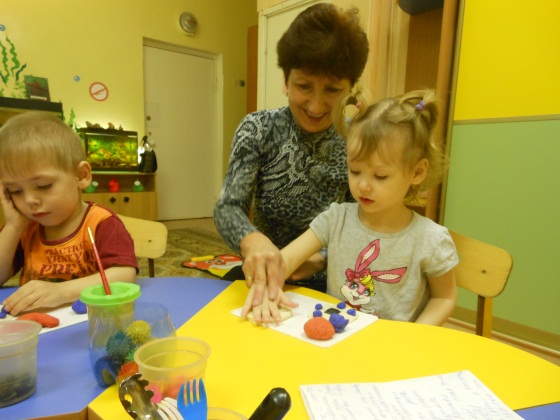 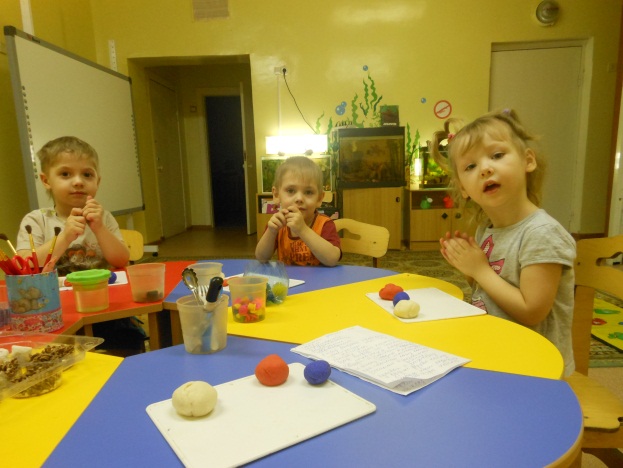 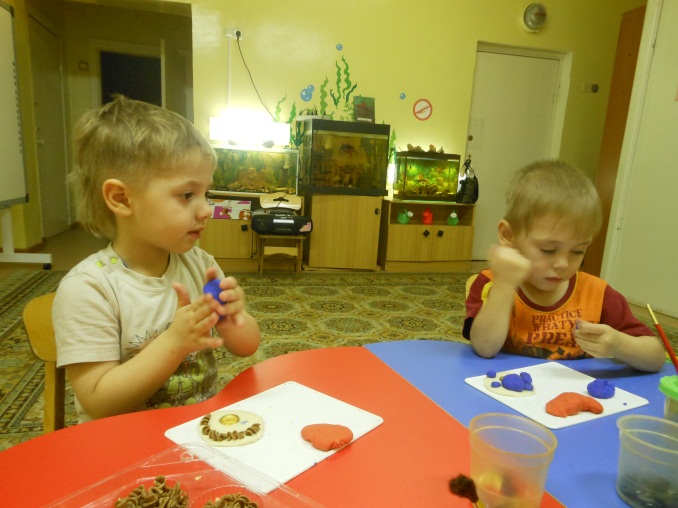 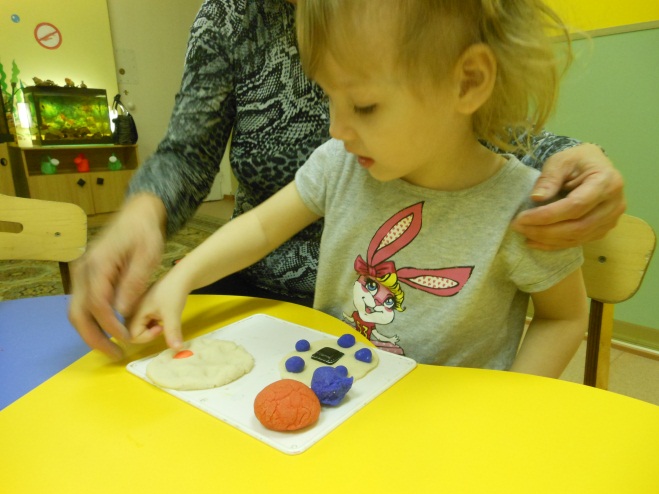 